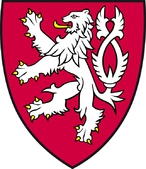 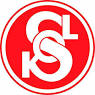                     VOLEJBALOVÝ ODDÍLTJ SOKOL MNÍŠEK POD BRDYhledá nové spoluhráče,  kteří mají chuť pravidelně trénovat volejbal a účastnit se zápasů na úrovni okresního přeboru. Těšíme se.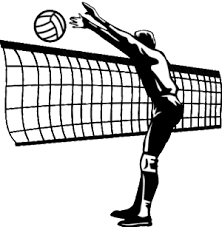 KONTAKT:KAMIL VIRÁGkamilvir@seznam.cz+420 606 051 030